План Урока                                                                         Ход урока.Предмет: МатематикаОрганизация дополнительного образования  детей:КГУ «ОЦПШОиВМ «Жамбыл дарыны»» г.ТаразКружок «Білімпаз»Дата: ФИО педагога: Назарова Татьяна СафаевнаГруппа9 группа Тема урока:«Турнир знатоков математики»Цели  урока:Цель: Создать условия для закрепления и применения детьми полученных знаний.Задачи урока:Образовательная:Совершенствовать навыки знания последовательности  в ряду чисел в пределах 10. Закрепить знания о составе чисел из двух слагаемых. Упражнять в умении решать примеры на сложение и вычитание.Продолжать учить детей составлять Синквейн.Развивающая:Развивать внимание, память, критическое мышление. Развивать, закреплять и активизировать  словарный запас.Воспитательная:Воспитывать организованность и активность на занятии, любовь и интерес к предмету. Критерии оценки: Выполненное задание турнира, оценивается  фишкой. 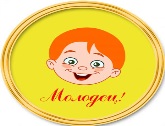 Ценности:Нетрадиционное занятие по формированию элементарных математических представлений у детей старшего дошкольного возраста с применением  инновационной  педагогической технологии  «Дидактический Синквейн».Межпредметная связь:Развитие речи, ознакомление с окружающим миром, музыка.Навыки использования ИКТ:Использование презентаций.Начальное образование:Знания последовательности  в ряду чисел в пределах 10. Знания о составе чисел из двух слагаемых. Умения решать примеры на сложение и вычитание.Понятия об алгоритме составления Синквейна.Этапы урокаЗапланированная деятельность на                 урокеРесурсыНачало урока-Долгожданный дан звонок, начинается урок!-Ребята, мы с вами прошли тему: «Числа первого десятка». И сегодня, мы проведём закрепление. А для того, чтобы было интересно, мы проведём наше занятие - «Турнир знатоков математики».А кто  мне ответит на вопрос? Что такое турнир? (Замир:Турнир – это соревнование) –Правильно, ребята, турнир – это соревнование.И соревнование мы сегодня проведём двумя командами. Команда «Умники» и команда «Знайки».Ребята, вы готовы преступить к соревнованию? (-Да!) -Молодцы! Но перед тем, как мы начнём наше занятие, давайте проведём небольшую разминку.У вас на столах лежат карточки «Соседи чисел». Возьмите каждый карточку, подумайте, подготовьте ответ и поднимите ручку. Кто у нас готов отвечать? (Заслушиваются индивидуальные ответы детей)-Спасибо, молодцы, ребята. Замечательно справились с нашей разминкой. -Ребята, следующее задание нашего турнира-это повторение и закрепление состава чисел первого десятка. Мы знаем, что число можно составить из двух чисел. Итак, кто же мне готов ответить на вопрос: Сколько мы добавим к трём, чтобы получилось число пять? -Молодцы, как много у нас поднятых вверх рук. Алдияр, выходи, пожалуйста.Алдияр:-Чтобы получилось 5, к 3 прибавляем 2.-Молодец, Алдияр. Ребята, действительно, чтобы получилось 5 , мы к 3 прибавляем ещё 2. -Итак, ребята, следующее задание-это: состав числа 8.Кто у нас готов ответить, сколько мы должны добавить к 3, чтобы получилось  8? Каусар: - Чтобы получилось 8, к 3 прибавим 5.-Молодец, Каусар! Ну, а на следующий вопрос у нас ответит Батырхан.Батырхан:-Чтобы получилось 8, мы к 4 прибавим ещё 4.-Совершенно верно, молодец!-Ребята, мы продолжаем наш турнир и следующее наше задание:-Перед вами, на столе, лежат карточки по составу чисел. Пожалуйста, заполните карточки, -Команды готовы? Выполняем задание.Каждое выполненное задание турнира, оценивается  фишкой.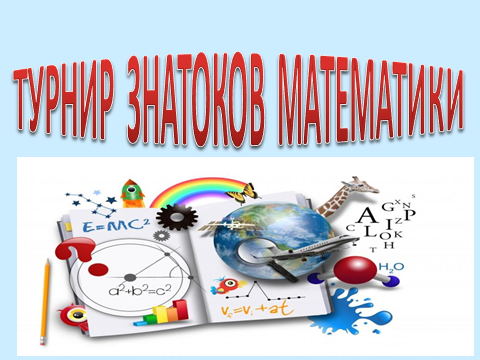 На экране презентация состава числа 5 из двух меньших слагаемых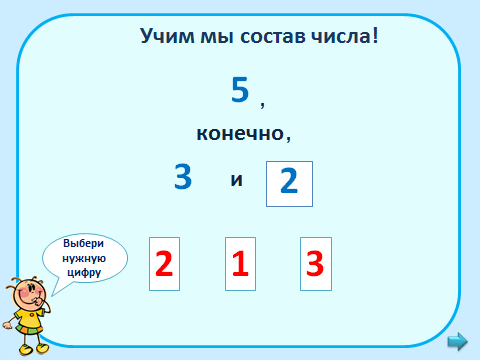 На экране презентация состава числа 8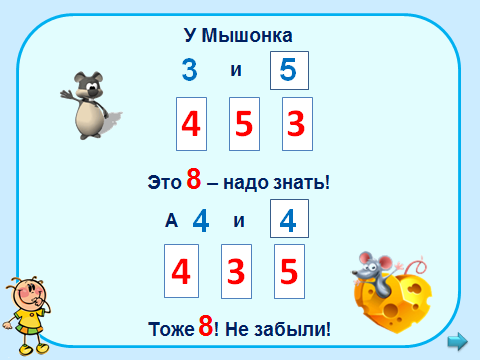 Карточки:«Состав чисел первого десятка из двух меньших слагаемых».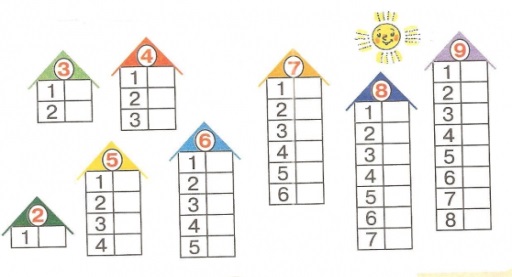 Середина урока-Ребята, внимание на экран.  Давайте поможем солнышку выглянуть из-за тучек, решив, записанные на них примеры. (Заслушиваются ответы детей)-Сейчас мы заслушаем ответы по решению примеров команды «Знайки». -Отвечает Сабина5-2=32+3=53+1=4Сабина, молодец!- Ответ команды «Умники».-Георгий, 10-3, сколько будет? ( 10-3=7)7-3? (7-3=4)6+3?(6+3=9)-Молодец, Георгий!-Молодцы, ребята. Справились с заданием.-Ну, а сейчас я предлагаю командам отдохнуть. И провести музыкальную разминку.- Ребята, на занятиях по математике мы учились с вами составлять Синквейн. -Что такое Синквейн?(-Синквейн-это маленькое стихотворение)-Сколько строк в Синквейне(-В Синквейне 5 строк)-В каждой строке определённое количество слов.-Сколько слов у нас в 1 строке?(В первой строке 1 слово)-Во второй строке?(-Во второй строке 2 слова)-Сколько слов в  третьей строке?(-В третьей строке – 3 слова).-Сколько слов в четвёртой строке Синквейна?( в четвёртой строке-4 слова)-А сколько слов в 5 строке Синквейна?(В пятой строке-1 слово)Команда «Умники» составят Синквейн к слову Математика.А команда «Знайки составят Синквейн к слову «Задача»Ребята, составляем мы синквейны о любом предметы, о любом явлении.И когда мы знакомились с числом 7-мы говорили, что число 7 встречается в природном явлении – Радуга.Давайте мы составим Синквейн о радуге:Отвечаем на первый вопрос?Что это? (Радуга)Отвечаем на второй вопрос?-Радуга какая?-Что делает радуга?- Что мы можем сказать о радуге)-И заключительная строка?-Радуга-что это?(Это природное явление)На экране: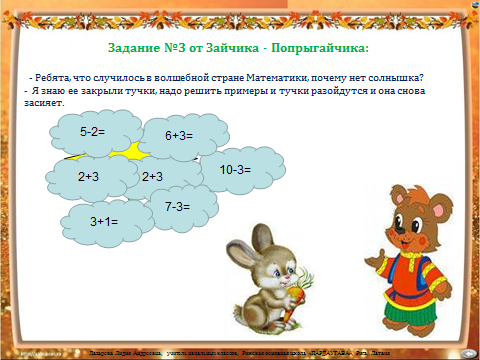 На экране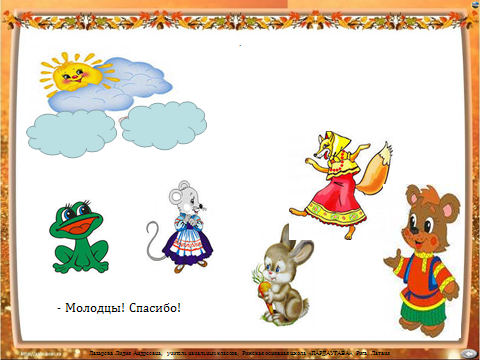 Проведение физминутки. Детьми исполняется песня-танец  А.Петряшевой – «Всё ли можно сосчитать»На экране: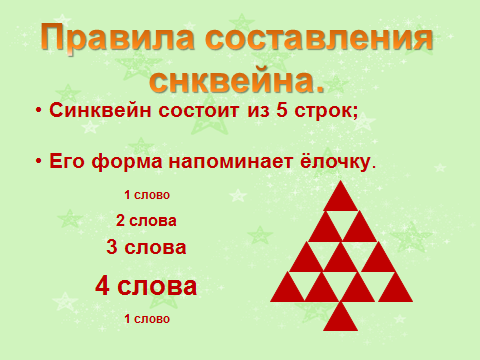 На экране:«Математика: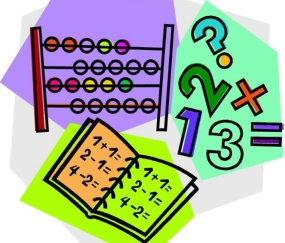 «Задача»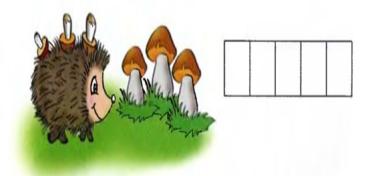 Окончание урока-Ребята, мы провели с вами «Турнир знатоков математики», и какой же мы можем сделать вывод? Математика-полезная наука? (-Да!)-Нужна нам математика в жизни? (Да, очень нужна)Давайте послушаем стихотворение, которые нам приготовили ребята.Константин:-Чтоб врачом, морякомИли лётчиком стать.Надо прежде всегоМатематику знать.Полина: -Математика важна,
Математика нужна,
Математика — наука,
Мыслить учит нас она.-Ребята, спасибо, вам, за стихотворения.-Конечно, турнир-это награждение победителей. Я хочу сказать, вам, ребята, большое спасибо за вашу помощь в проведении занятия. И хочу отметить вас, всех, медалями.Наши девочки получают вот такие медали:А наши мальчики получают вот такие медали:-Ребята, спасибо за «Турнир».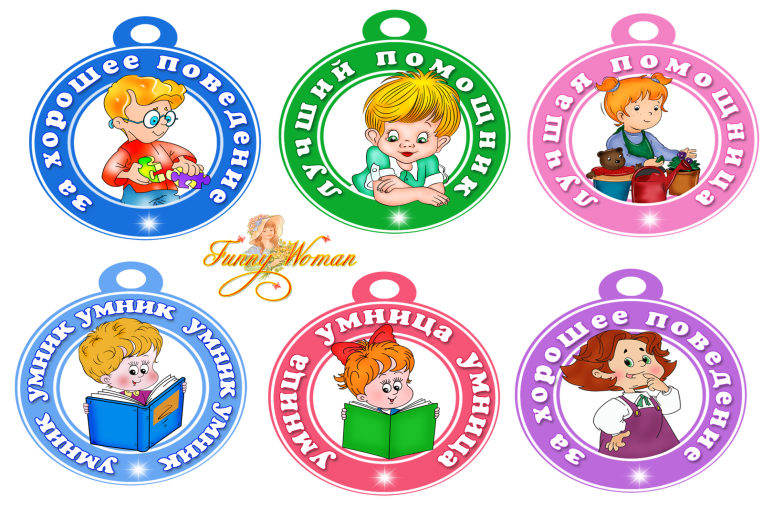 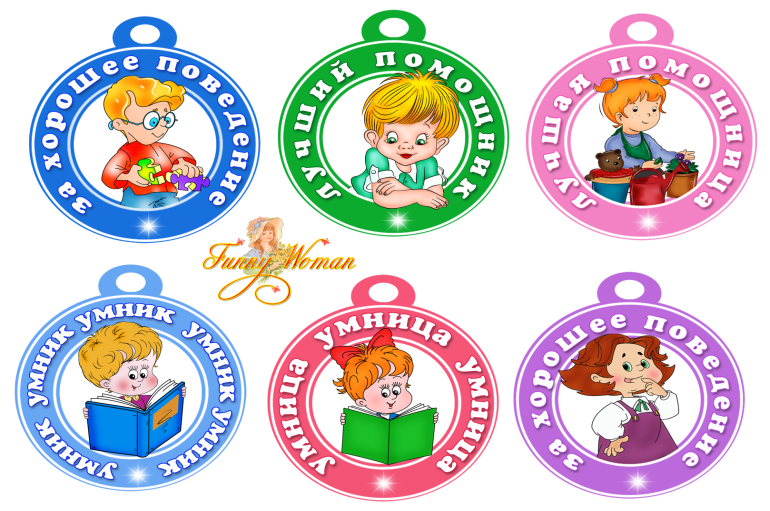 